Муниципальное автономное дошкольное  образовательное учреждение № 1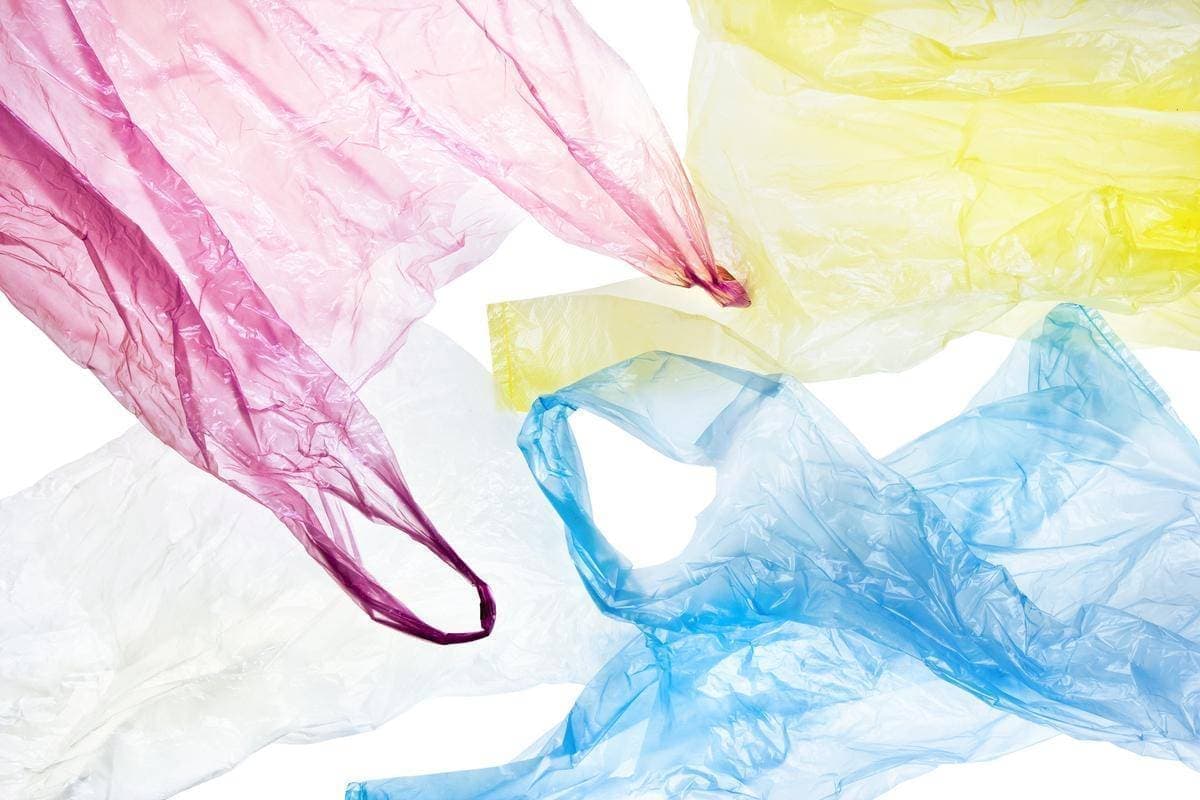 «Детский сад Будущего» общеразвивающего вида с приоритетным осуществлением деятельности по социально-личностному направлению развития воспитанников623530, Свердловская область, город Богданович, улица Декабристов, дом 24а телефон 8(34376) 50594, e-mail: sad.1.budushego@yandex.ruутверждён приказом от «   » ____ 2019 г. № ___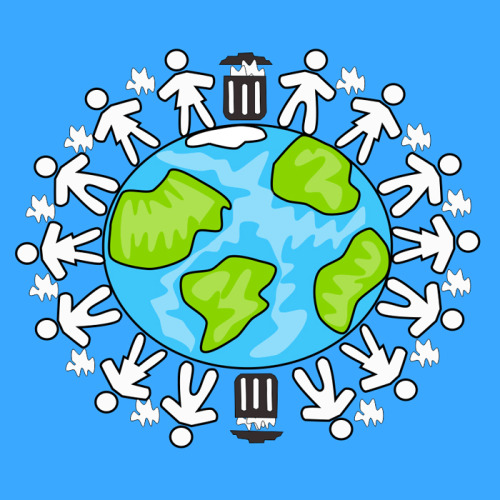 Утверждён:Заведующая МАДОУ №1 «Детский сад Будущего»                                                                                                                                              общеразвивающего вида с приоритетным осуществлением деятельности по социально– личностному направлению                                                                                                                                                 развития воспитанников_______________ Н.Н. Алёшкина                                                                                                                                  «___»_____________2019 г.Составители:воспитателиАртемова С.А.,Флягина С.А.Богданович2019 г.Паспорт проекта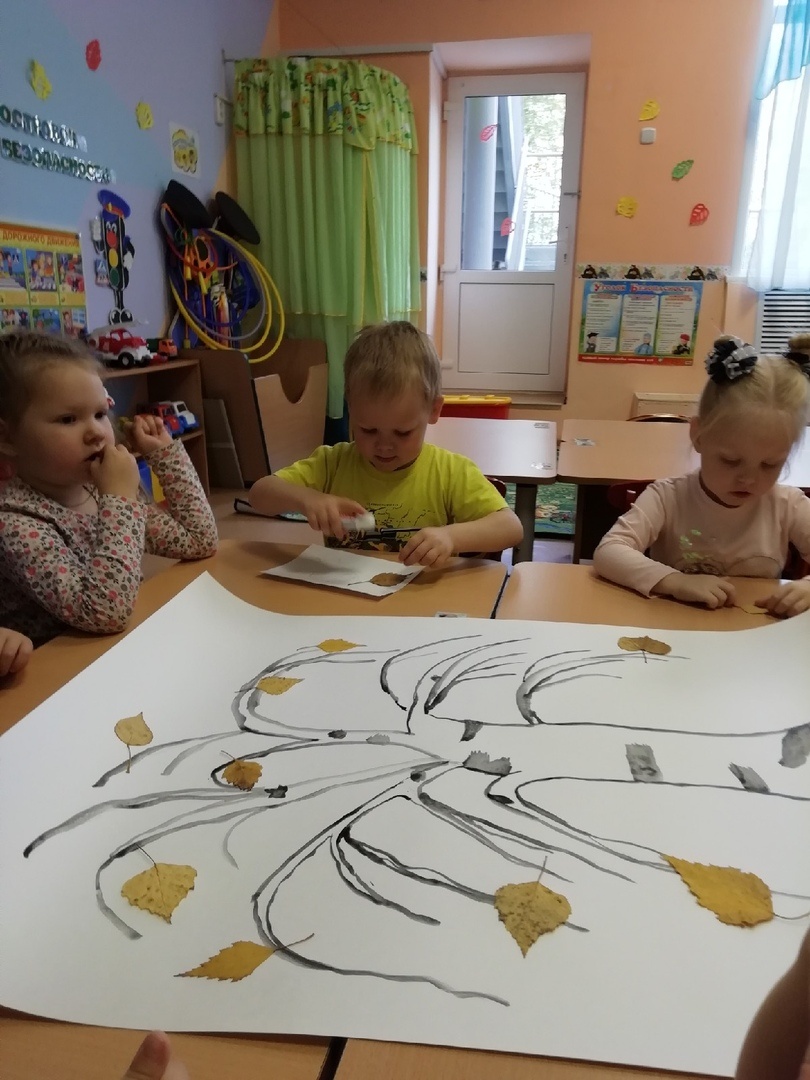 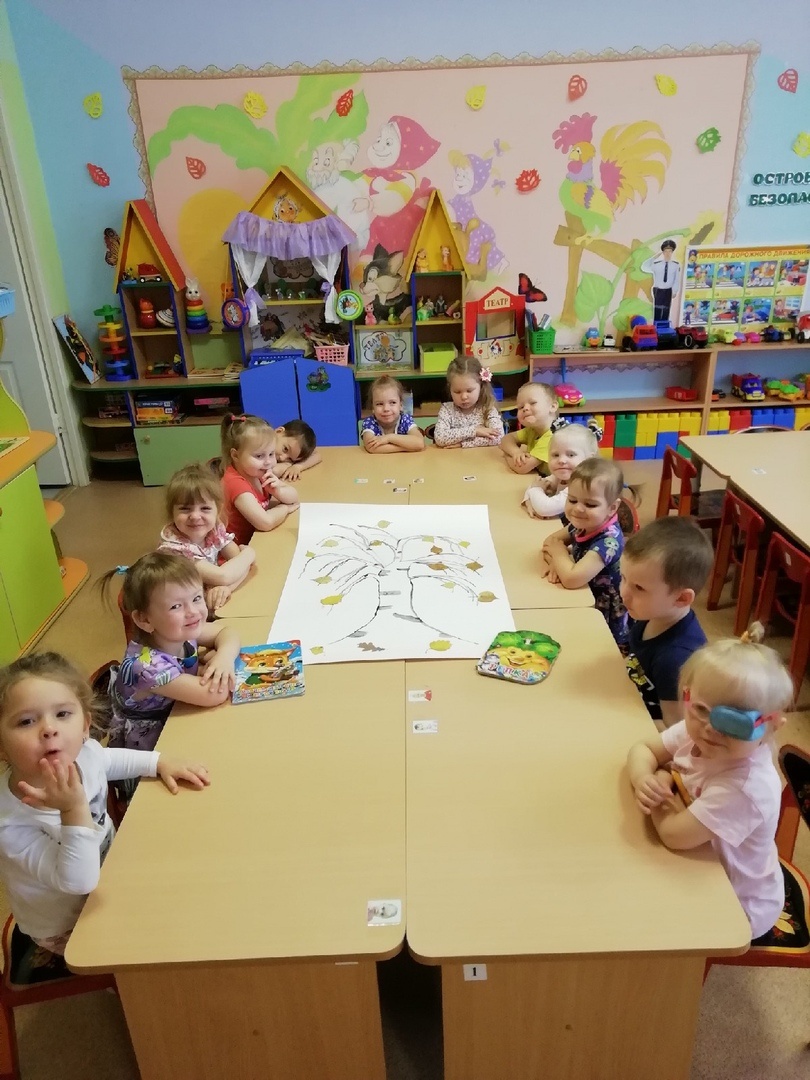 Аппликация «Осенний листопад»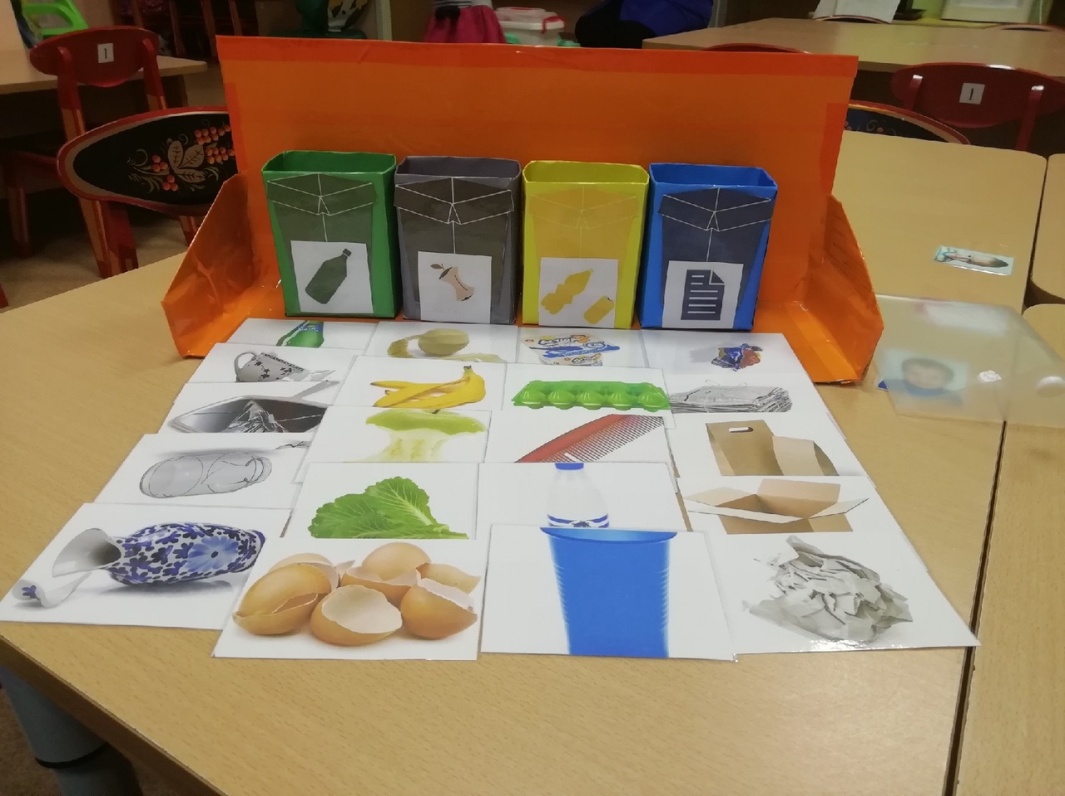 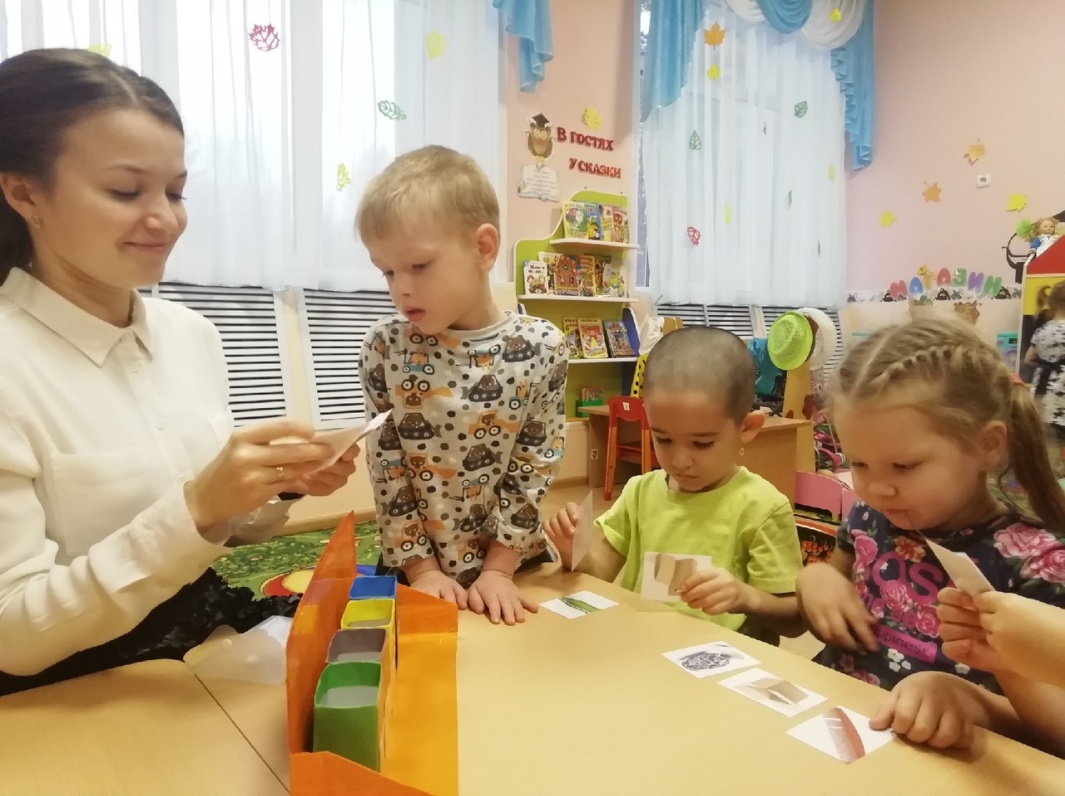 Дидактическая игра «Мусор требует деления»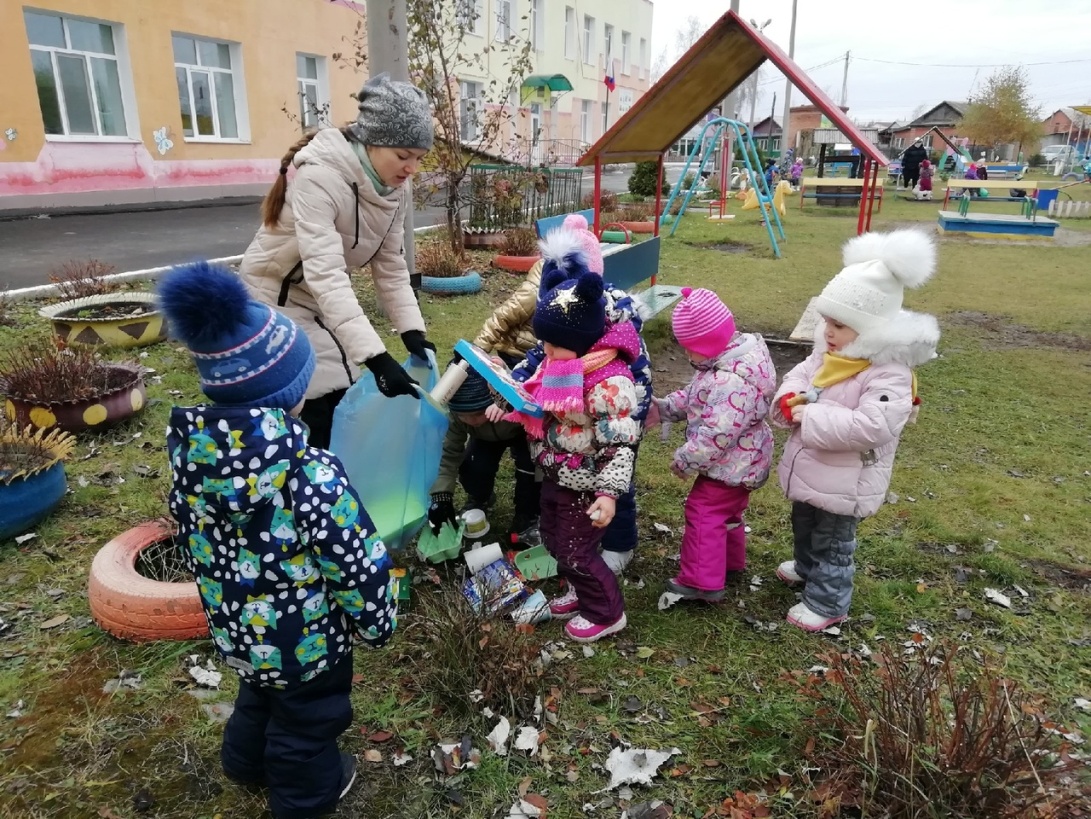 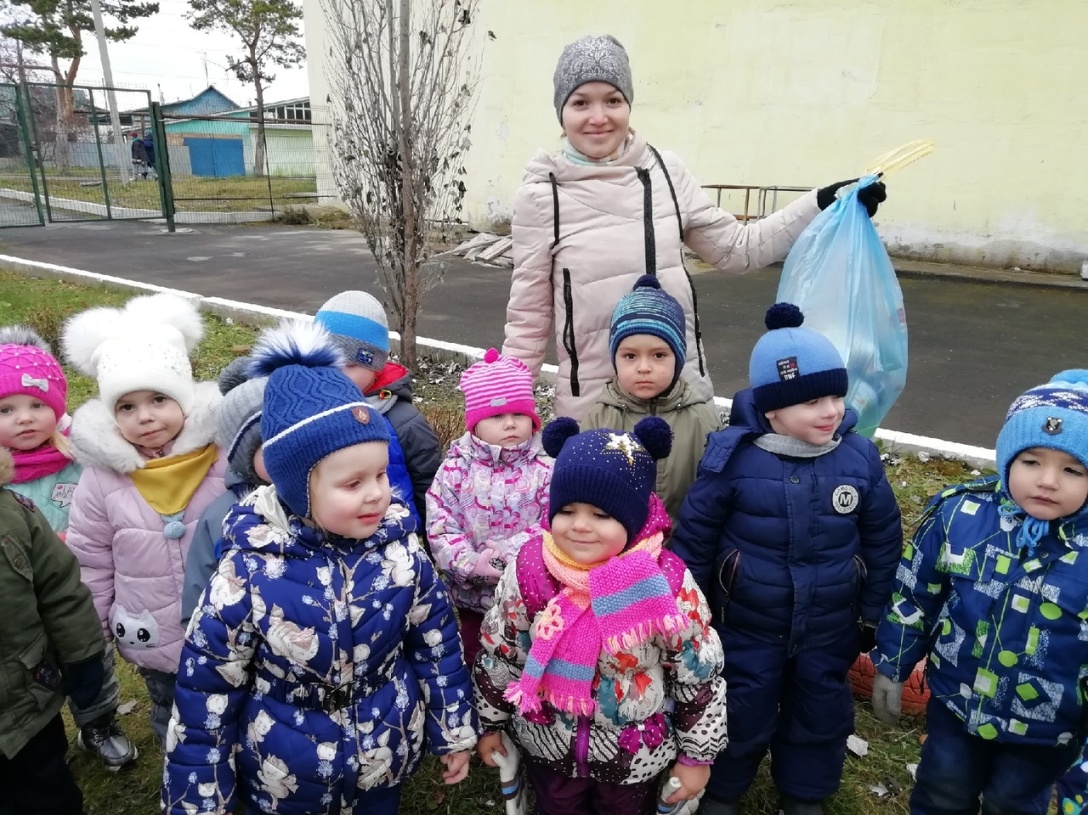 Прогулка «Я природе помогу, мусор весь я соберу»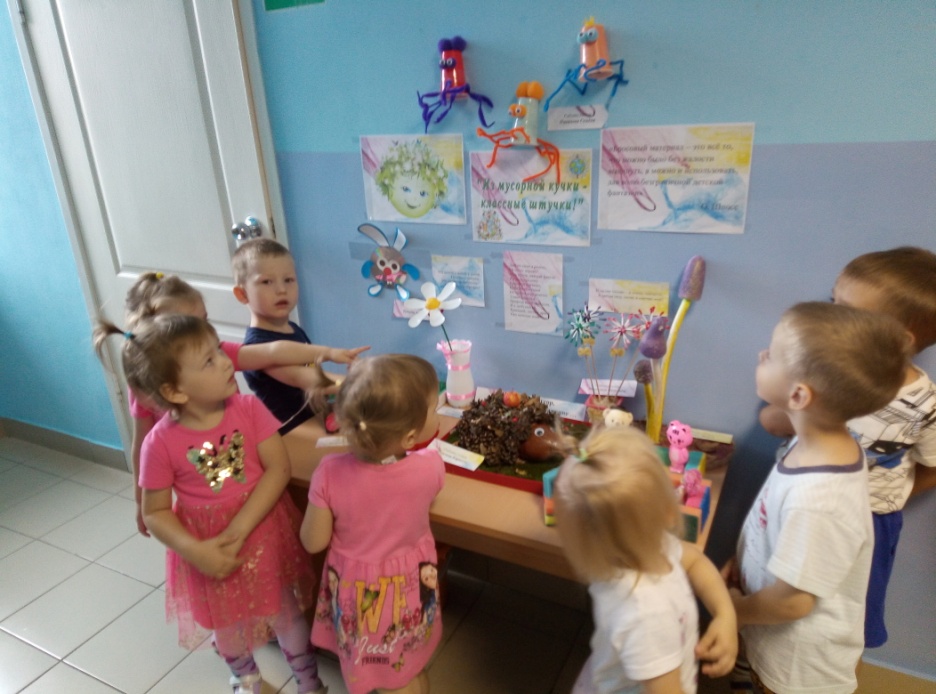 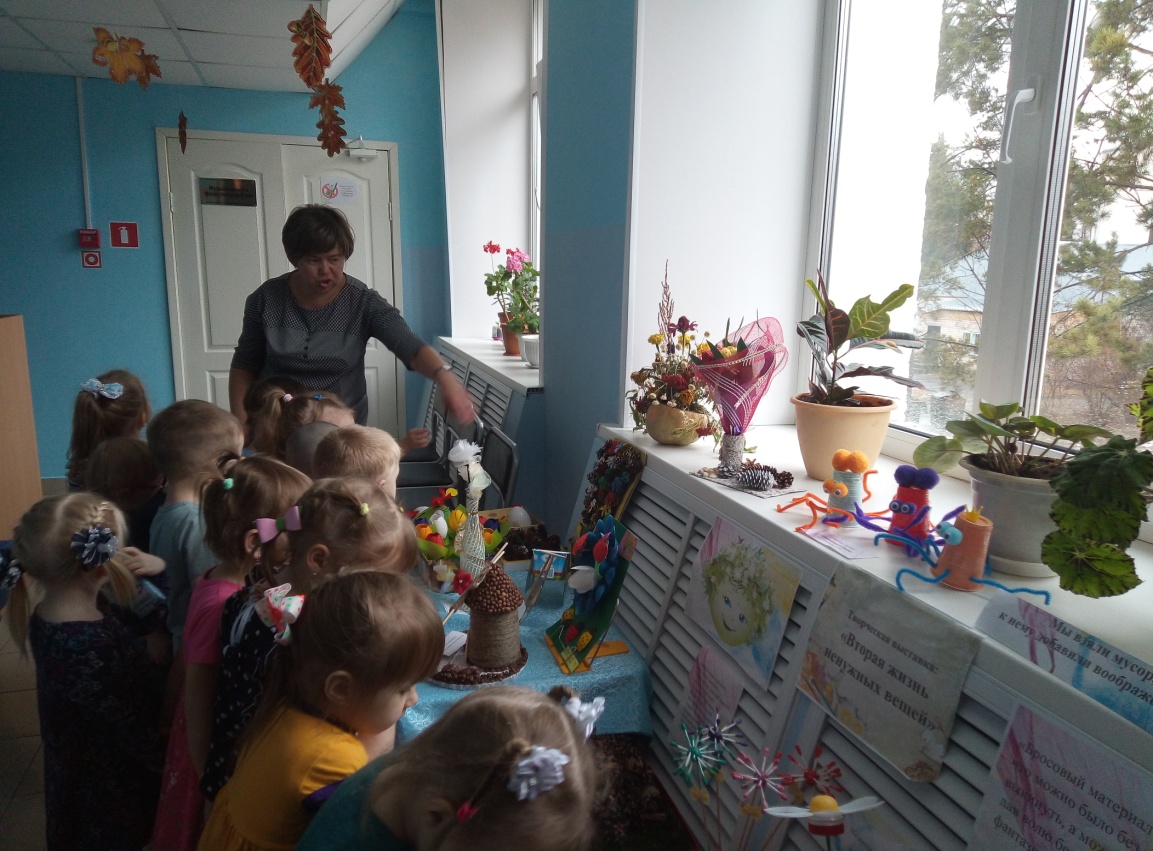 Рассматривание поделок на выставке «Вторая жизнь ненужных вещей»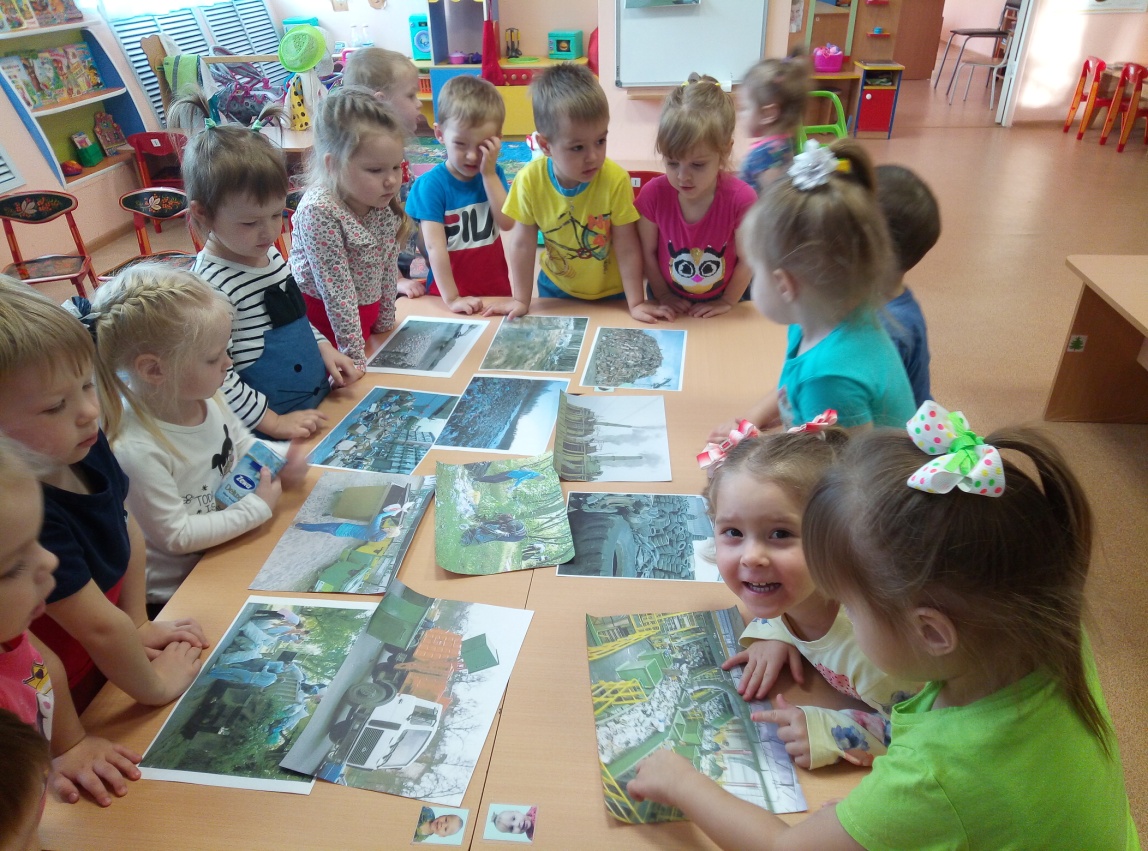 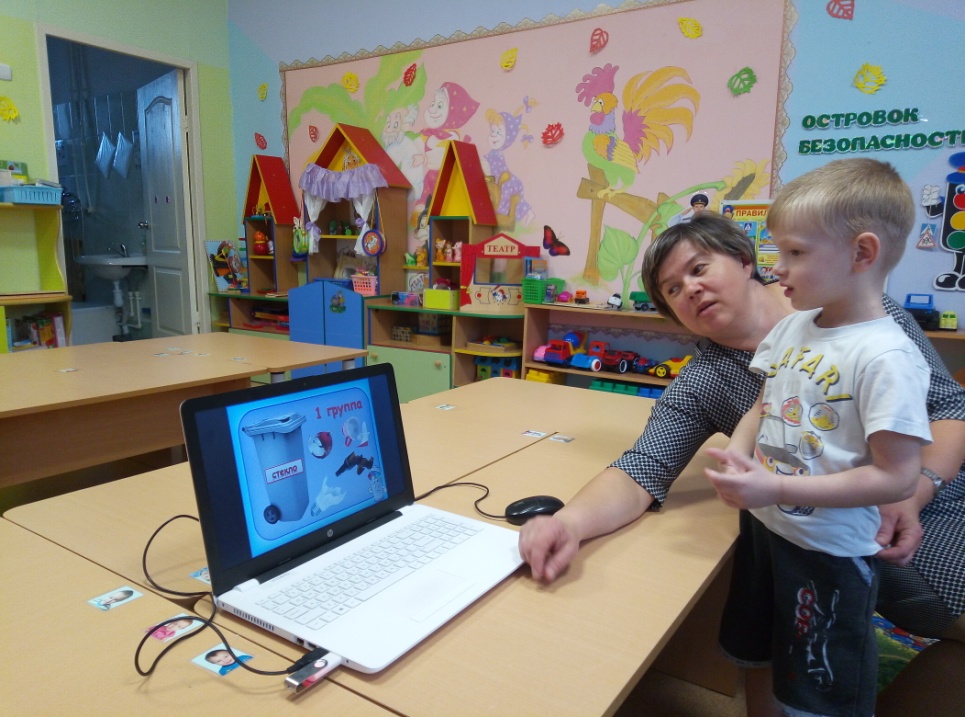 НОД «Откуда берется и куда девается мусор»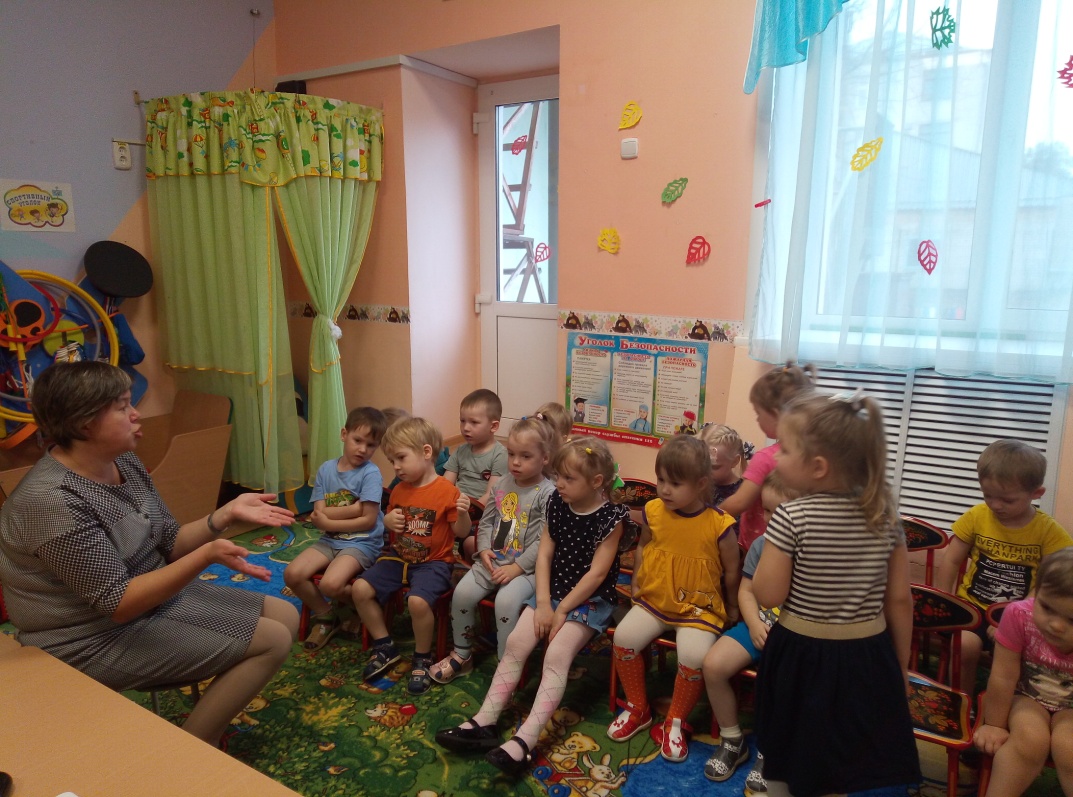 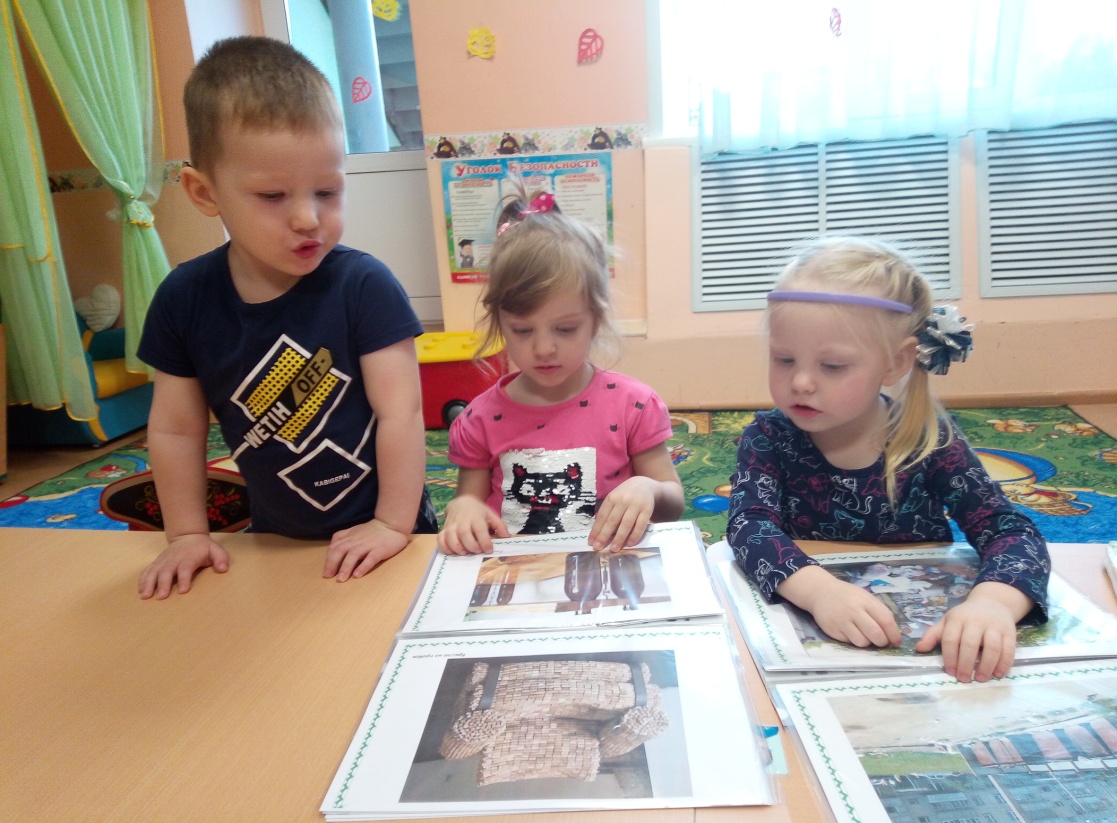 Чтение и обсуждение художественной литературы. Рассматривание тематических альбомов.Название проекта«Защитим наш город от мусора»ВоспитателиФлягина С.А., Артемова С.А.Тип проектаТворческий, информационный, познавательныйСрок реализации3-я неделя октябряУчастникиПедагоги, дети и родители ДОУЦельФормировать умение анализировать экологическую проблему, привлечения внимания детей и взрослых к проблеме загрязнения  окружающей среды, способствовать развитию творческого воображения и фантазии.ЗадачиСпособствовать развитию у детей экологической культуры, умение видеть экологическую проблему и находить пути ее решения.Стимулировать познавательный интерес детей к проблеме окружающей среды.Способствовать активному вовлечению родителей в совместную деятельность с ребенком в условиях семьи и детского сада.Развивать творческую способность в изготовлении поделок; дать родителям и детям возможность продемонстрировать свои творческие способности.Предполагаемый результат для детейПривитие детям экологической культуры; ответственного отношения к общественно- значимым заданиям; развитие у детей инициативы, активности, самостоятельности; приобретение новых знаний и впечатлений об окружающем мире.Предполагаемый результат для родителейПовышение уровня личностного сознания; укрепление отношений между детьми и родителями; самореализация.Предполагаемый результат для педагоговПовышение профессионализма; внедрение новых методов в работе с детьми и родителями; личностный и профессиональный рост; самореализация.Основные принципы- Принцип развития – ориентация на развитие личности. - Принцип дифференциации и индивидуализации - создание условия для полного проявления способностей каждого ребенка и его семьи. - Принцип диалогического общения – открытость, искренность, взаимопонимание всех субъектов творческого проекта. - Принцип доступности – организация работы с учетом возрастных особенностей, подготовленности, а также индивидуальных особенностей семейных отношений. - Принцип системности – решением комплекса задач образовательной и воспитательной направленности.Проблема Охрана природы, попытка решить «мусорную проблему».АктуальностьОдна из проблем, с которой сталкивается каждый из нас - это мусор. Брошенные на улице банки, бутылки, отходы вокруг переполненных контейнеров, свалки в местах отдыха, к сожалению, неотъемлемая часть нашего окружения. Твердые бытовые отходы (ТБО)- один из важнейших загрязнителей природы. Каждый гражданин ежегодно «производит» 300 кг твердых отходов: бумага, стекло, пластмасса, ткань. Нас заинтересовала данная тема, и мы сделали попытку изучить проблему ТБО, а также использовали метод экологической утилизации мусора с целью привлечения внимания к проблеме окружающей среды и поисков методов вторичного использования бытовых отходов.  Итоговое мероприятие – участие в творческом конкурсе поделок детского сада «Вторая жизнь ненужных вещей»Закрепление умений совместного творчества детей и родителей; развитие творческого воображения.Формы работы с детьми Тематические прогулки, наблюдения, эксперименты,  нод, беседы, рассматривание тематических альбомов, обсуждение, чтение  художественной литературы, дидактические игры, продуктивная деятельность.Формы работы с родителями Индивидуальные беседы, рекомендации, консультации, наглядные информационные материалы.Формы работы с педагогамиИндивидуальные беседы, консультирование, наглядные информационные материалы.Методическое обеспечение проектаОТ РОЖДЕНИЯ ДО ШКОЛЫ Примерная общеобразовательная программа дошкольного образования / Под редакцией Н.Е. Вераксы, Т.С. Комаровой, М.А. Васильевой. – М.: МОЗАИКА-СИНТЕЗ, 2014.Горькова Л. Г. Кочергина А. В. Сценарии занятий по экологическому воспитанию дошкольников, - М.: ВАКО, 2005Грехова Л.И. «В союзе с природой»  «Дошкольное образование»№16-2001г.Гульянц Э. К. Что можно сделать из природного материала, - М.: Просвещение, 1984Каменева Л. А. Как знакомить дошкольников с природой: пособие для воспитателей детского сада,  / под ред. П. Г. Саморуковой. - М Мазурина А. Ф. Наблюдения и труд в природе, - М.: Просвещение, 1976.- СПб, 1998. Мереньянова О.Р. «Формирование у детей основ экологической культуры» «Начальная школа» №7-2001г.Николаева С.Н. «Воспитание экологической культуры в дошкольном детстве»Художественная и познавательная литература, интернет-ресурсы, документальные фильмы.Техническое обеспечение проектаТелевизор, музыкальный центр, компьютер, принтер, цифровой фотоаппарат,  проектор, экран.